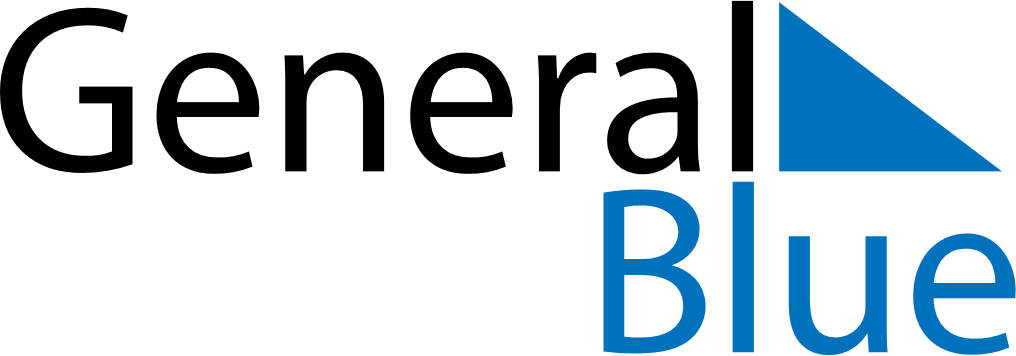 June 2024June 2024June 2024June 2024June 2024June 2024June 2024Fleury-sur-Andelle, FranceFleury-sur-Andelle, FranceFleury-sur-Andelle, FranceFleury-sur-Andelle, FranceFleury-sur-Andelle, FranceFleury-sur-Andelle, FranceFleury-sur-Andelle, FranceSundayMondayMondayTuesdayWednesdayThursdayFridaySaturday1Sunrise: 5:53 AMSunset: 9:51 PMDaylight: 15 hours and 58 minutes.23345678Sunrise: 5:52 AMSunset: 9:52 PMDaylight: 16 hours and 0 minutes.Sunrise: 5:51 AMSunset: 9:53 PMDaylight: 16 hours and 1 minute.Sunrise: 5:51 AMSunset: 9:53 PMDaylight: 16 hours and 1 minute.Sunrise: 5:51 AMSunset: 9:54 PMDaylight: 16 hours and 3 minutes.Sunrise: 5:50 AMSunset: 9:55 PMDaylight: 16 hours and 4 minutes.Sunrise: 5:50 AMSunset: 9:56 PMDaylight: 16 hours and 5 minutes.Sunrise: 5:49 AMSunset: 9:57 PMDaylight: 16 hours and 7 minutes.Sunrise: 5:49 AMSunset: 9:57 PMDaylight: 16 hours and 8 minutes.910101112131415Sunrise: 5:49 AMSunset: 9:58 PMDaylight: 16 hours and 9 minutes.Sunrise: 5:48 AMSunset: 9:59 PMDaylight: 16 hours and 10 minutes.Sunrise: 5:48 AMSunset: 9:59 PMDaylight: 16 hours and 10 minutes.Sunrise: 5:48 AMSunset: 9:59 PMDaylight: 16 hours and 11 minutes.Sunrise: 5:48 AMSunset: 10:00 PMDaylight: 16 hours and 12 minutes.Sunrise: 5:48 AMSunset: 10:01 PMDaylight: 16 hours and 12 minutes.Sunrise: 5:48 AMSunset: 10:01 PMDaylight: 16 hours and 13 minutes.Sunrise: 5:47 AMSunset: 10:02 PMDaylight: 16 hours and 14 minutes.1617171819202122Sunrise: 5:47 AMSunset: 10:02 PMDaylight: 16 hours and 14 minutes.Sunrise: 5:47 AMSunset: 10:03 PMDaylight: 16 hours and 15 minutes.Sunrise: 5:47 AMSunset: 10:03 PMDaylight: 16 hours and 15 minutes.Sunrise: 5:48 AMSunset: 10:03 PMDaylight: 16 hours and 15 minutes.Sunrise: 5:48 AMSunset: 10:03 PMDaylight: 16 hours and 15 minutes.Sunrise: 5:48 AMSunset: 10:04 PMDaylight: 16 hours and 15 minutes.Sunrise: 5:48 AMSunset: 10:04 PMDaylight: 16 hours and 15 minutes.Sunrise: 5:48 AMSunset: 10:04 PMDaylight: 16 hours and 15 minutes.2324242526272829Sunrise: 5:49 AMSunset: 10:04 PMDaylight: 16 hours and 15 minutes.Sunrise: 5:49 AMSunset: 10:04 PMDaylight: 16 hours and 15 minutes.Sunrise: 5:49 AMSunset: 10:04 PMDaylight: 16 hours and 15 minutes.Sunrise: 5:49 AMSunset: 10:04 PMDaylight: 16 hours and 14 minutes.Sunrise: 5:50 AMSunset: 10:04 PMDaylight: 16 hours and 14 minutes.Sunrise: 5:50 AMSunset: 10:04 PMDaylight: 16 hours and 14 minutes.Sunrise: 5:51 AMSunset: 10:04 PMDaylight: 16 hours and 13 minutes.Sunrise: 5:51 AMSunset: 10:04 PMDaylight: 16 hours and 12 minutes.30Sunrise: 5:52 AMSunset: 10:04 PMDaylight: 16 hours and 12 minutes.